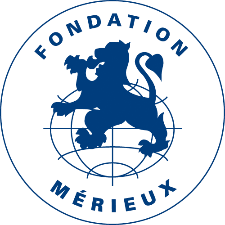 Dossier de candidatureCours avancé d’épidémiologie(Gestion des urgences complexes)20-24 mars 2023Centre des Pensières, Veyrier-Du-Lac, FranceLa Fondation Mérieux et Epiconcept organisent un cours avancé d’épidémiologie en français, dont le principal objectif est d’apprendre à gérer des situations d'urgence complexes pour une surveillance et une réponse efficace. Ce cours vise à préparer les épidémiologistes francophones travaillant sur la santé humaine, animale et environnementale à contribuer à une réponse multidisciplinaire et internationale à des urgences complexes, et à mettre leurs compétences épidémiologiques au service d'interventions de santé publique. Si vous souhaitez déposer votre candidature pour participer à ce cours organisé au Centre des Pensières, Veyrier-Du-Lac (France) du 20 au 24 mars 2023, merci de remplir le dossier ci-dessous et de le renvoyer à Sandra Angèle, à l’adresse suivante : sandra.angele@fondation-merieux.org.INFORMATIONS PERSONNELLESFORMATIONEXPERIENCE PROFESSIONNELLEEXPERIENCE DANS LE DOMAINE DE L’EPIDEMIOLOGIEMOTIVATION POUR LE COURS ET IMPACT ESPEREEn déposant votre candidature, vos données seront traitées à des fins de gestion de votre inscription et de communication sur les différents projets de la Fondation Mérieux. Vous pourrez vous désinscrire des communications en cliquant sur le lien de désabonnement indiqué dans nos e-mails. Suivant l’évènement, vos données seront susceptibles d’être transférées aux organisateurs pouvant être situés en dehors de l’Union Européenne.  Pour plus d’information notamment sur vos droits, consultez notre Politique de confidentialité et cookies.Mr / MmePrénomNom de familleAnnée de naissanceNationalitéFonctionInstitution/CompanieAdresseCode postalVillePaysTéléphone professionnelPortableCompétencesCourte biographie (quelques lignes)Comment avez-vous entendu parler du cours d’épidémiologie ?Aisance en françaisQui supportera les frais liés au cours ?Adresse e-mailUniversité/Ecole(nom et ville)Domaine d’étude DiplômeDébutFinNom institution/companieRôle/Fonction DébutFin